Дата__________________					Фамилия, имя ___________________________Природа ЗемлиВпишите недостающее слово: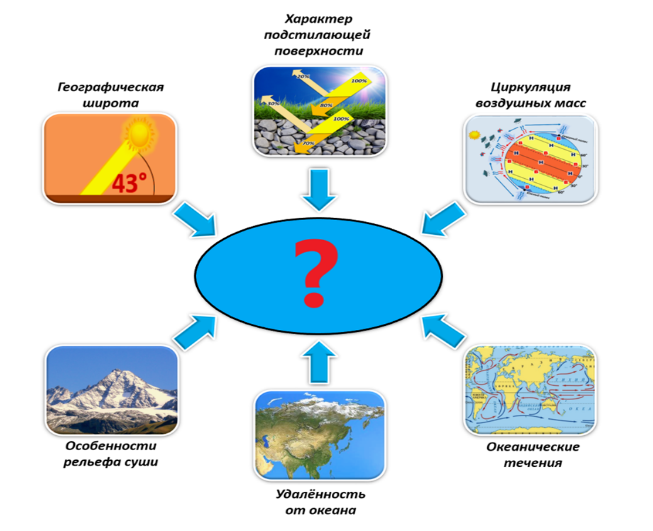 В ходе циклического развития земной коры чередовались этапы:а) омоложенияб) горообразованияв) активного развитияг) спокойного развитияКакой немецкий учёный в начале ХХ в. обратил внимание на то, что северо-восточный выступ Южной Америки почти точно «входит» в вогнутую часть западного побережья Африки?а) Дмитрий Лихачёв б) Иван Крузенштернв) Альфред Вегенерг) Александр Гумбольт Установите соответствие между названиями природных зон и географическими особенностями: Укажите геологические эры.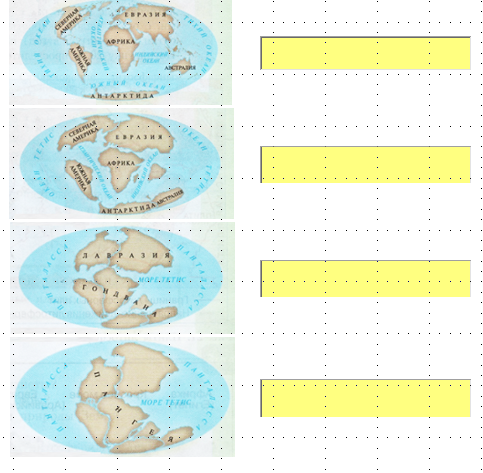 Впишите название господствующих ветров:________________________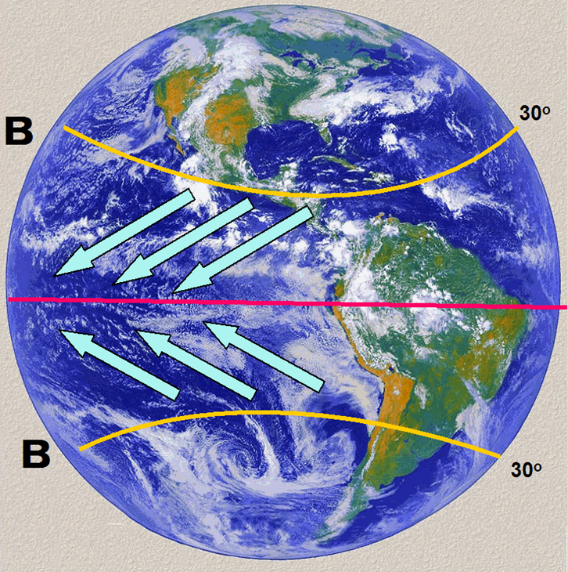 Переходные климатические пояса – это:а) субэкваториальныйб) экваториальныйв) тропическийг) субтропическийд) арктическийе) субантарктическийж) субарктическийСеверное и Южное пассатные, Гольфстрим - это:а) холодные теченияб) сезонные теченияв) постоянные теченияг) придонные теченияУкажите термины.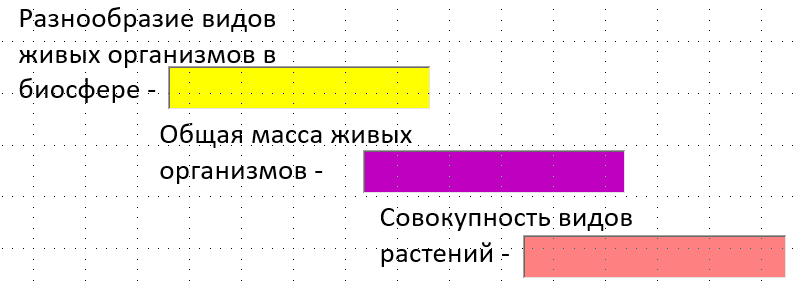 Установите соответствие между океанами и реками, принадлежащим к их бассейнам:ПустыняБезлесное пространство, покрытое травойСтепьСухой и жаркий климат, растительность скуднаяТундраОчень много крупных и быстрых животныхТайгаБолотистая безлесная местностьСаваннаПреобладают хвойные растения ТихийИндИндийскийАмазонка, ДунайАтлантическийМеконг, ХуанхэСеверный ЛедовитыйЕнисей, Обь